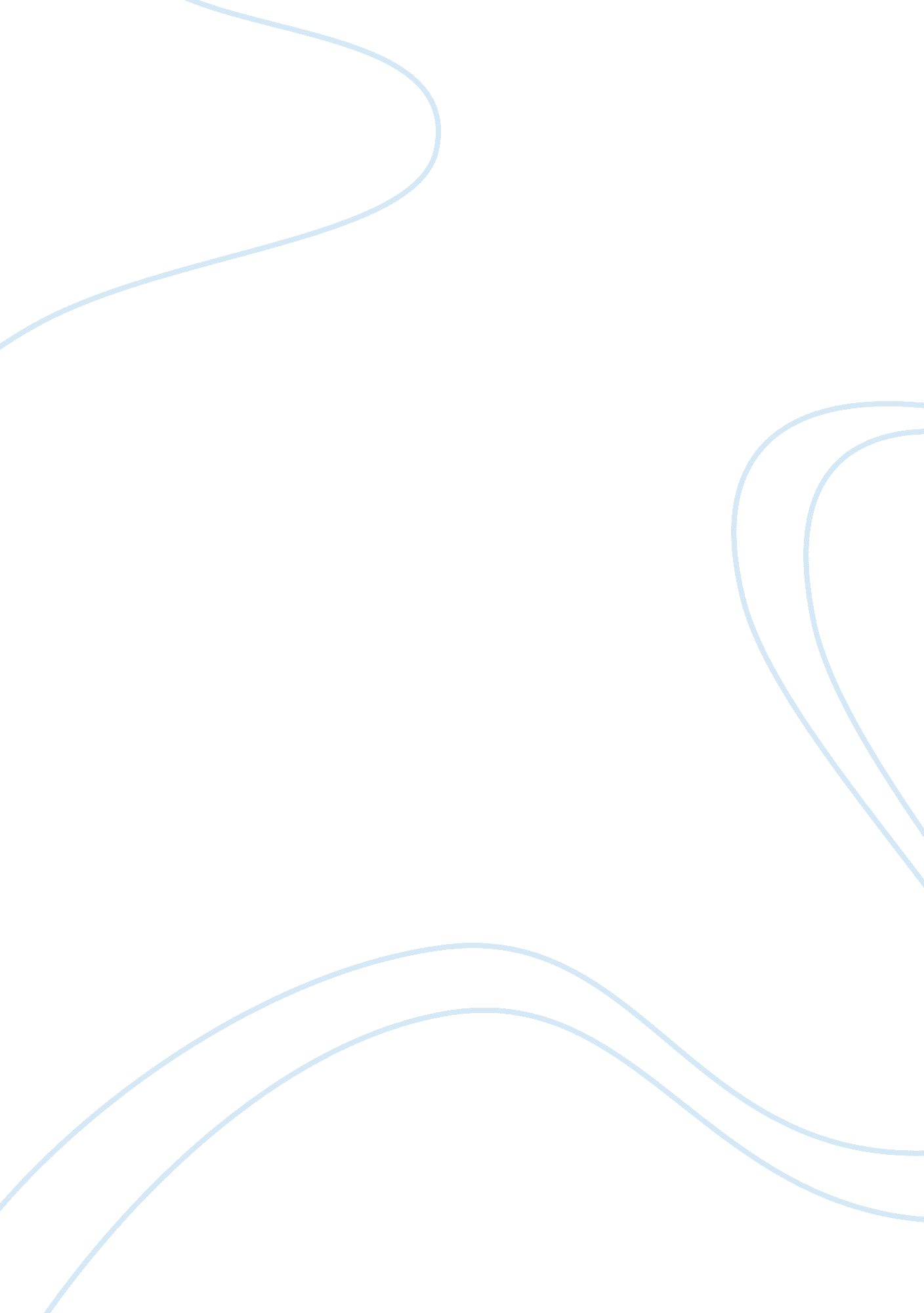 Artist salvatore zofrea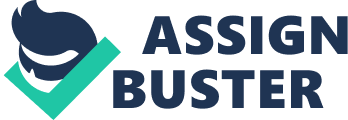 In this artwork he portrays how the life in Italy was a life of unemployment as he uses images of working men expressing the hardworking parent's he had and how many of the people during the sass's were unemployed. He expresses these stories by using detailed carving techniques to separate the bold colored ink used from the woodblock when printed on Japanese paper to outline the images for the stories told to come alive. Smoke" 1994 Woodcut Etching a la poppet " Smoke" Many of Coffer's previous body of work have drawn their inspiration from his own life ND experiences or from stories of the bible. Today as a new audience to Coffer's work, we view the ideas and stories that have been shared onto his artworks and compare it to the modern society that we now live. Many audiences that view his works also see his artworks as teeming with life and color as well as viewing many varieties of Coffer's work from woodcuts to self-portrait and landscape artworks. Today he is a celebrated artist, having won numerous, prices, awards and wide allergy representation for his richly colored paintings and powerfully themed woodcuts, as his work features sensuous expressionistic color and richness of input from his imagination and experience. Salvatore Coffer's body of work can be examined by looking at his life experiences and his relationship and influences of the environment in which he lives in. The world is a source of ideas for this artist and this evident in his artworks " Picking Ilium" and " Smoke". 